Эстафеты ко Дню защитника отечестваЭСТАФЕТА "СКАКУНЫ"Ведущий: Команды скорее на старт. Задача команды, проскакать на своем скакуне змейкой, и бегом вернуться на старт. Побеждает та команда, которая быстрее выполнит задание!Ведущий: Молодцы, поскакали от души!Меткий глаз — залог успеха,Скажет нам солдат любой,Чтоб желанная победаЗавершила правый бой.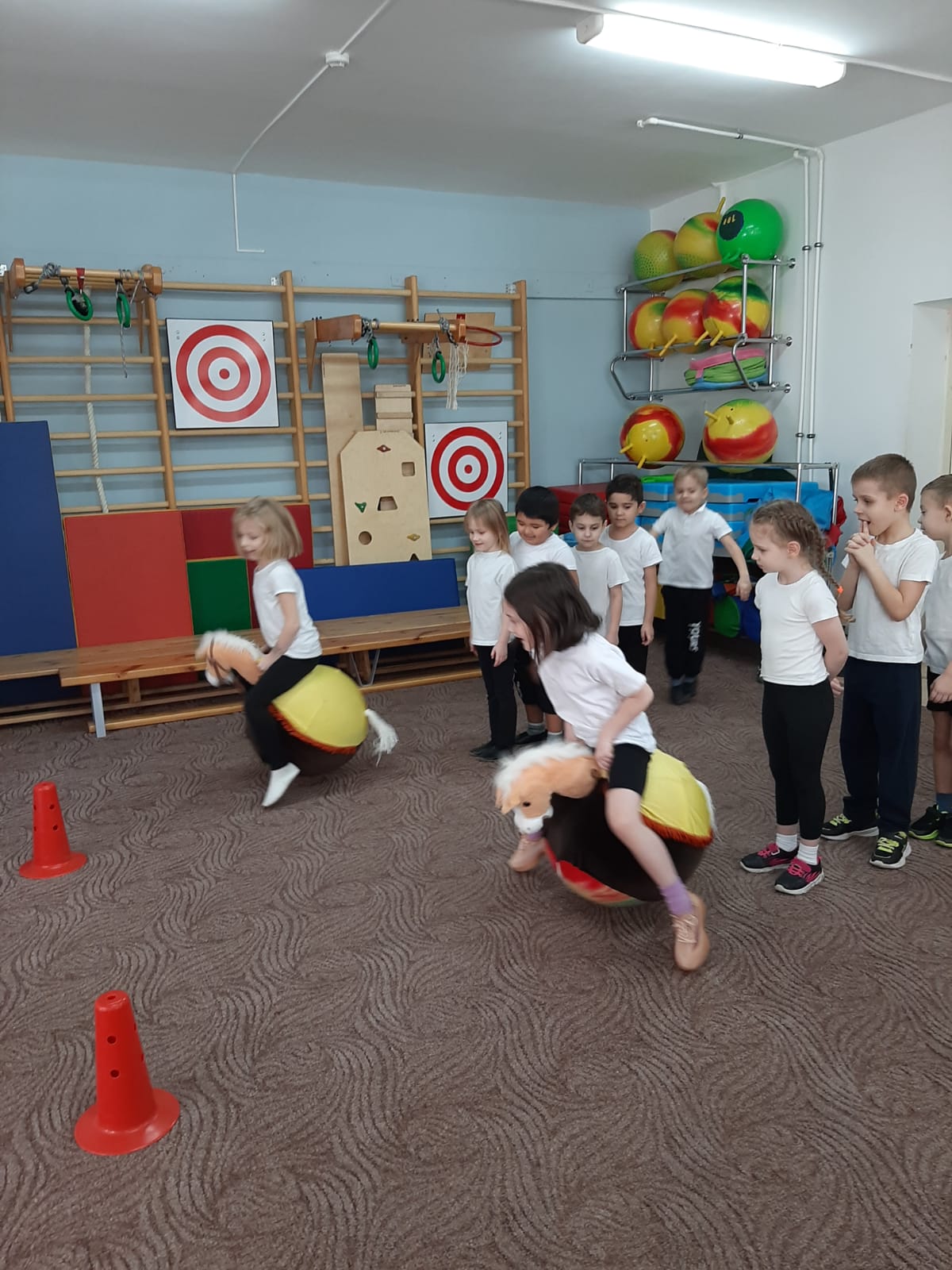 ЭСТАФЕТА "МЕТКИЕ СТРЕЛКИ"Всем участникам даются мешочки с песком. По сигналу первый участник прыгает из обруча в обруч, стоя в последнем бросает мешочек, стараясь попасть в цель (обруч, оббегает ориентир и возвращается бегом обратно. При подведении итогов учитывается количество мешочков, попавших в цель.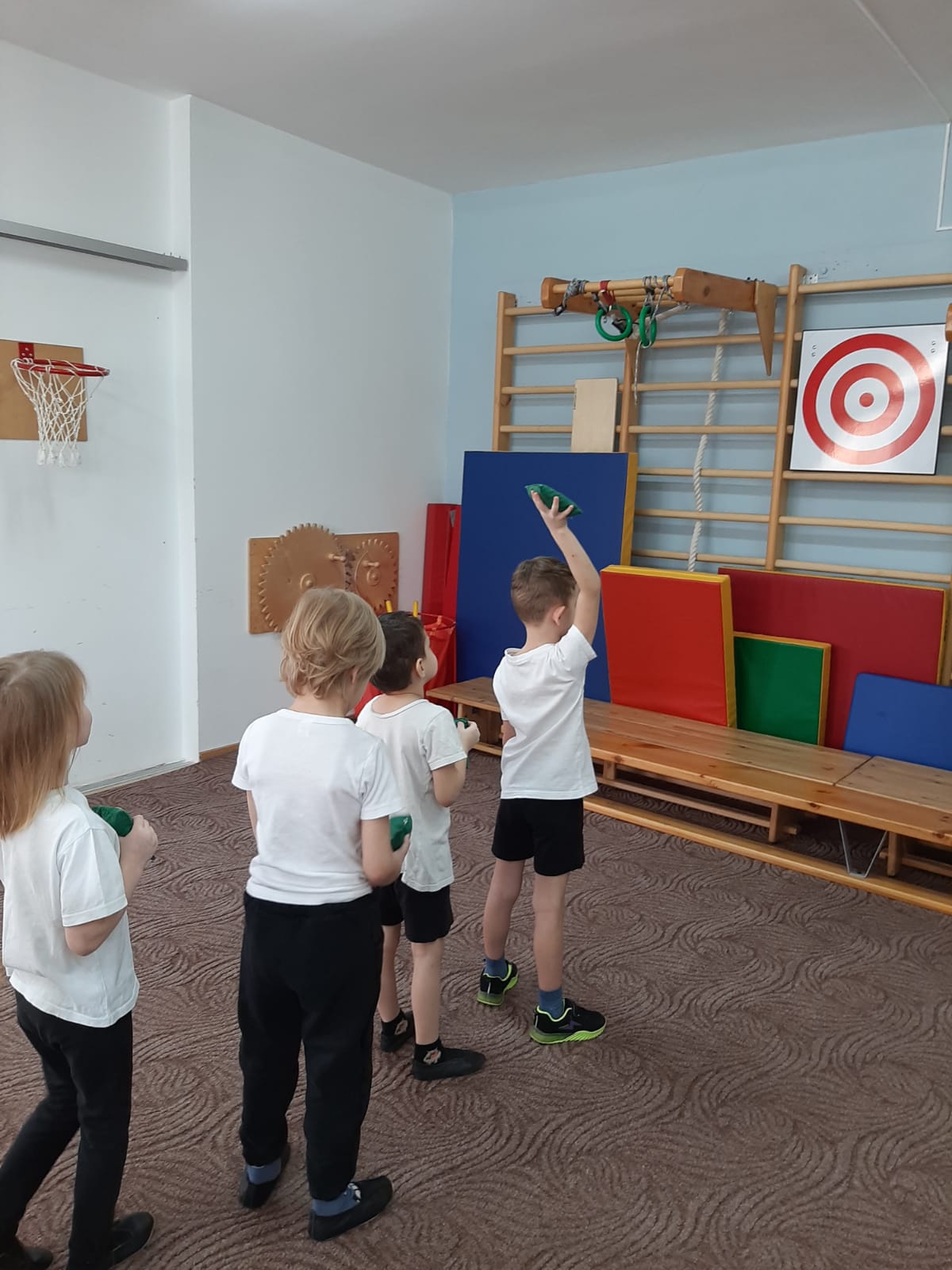 ЭСТАФЕТА "ДОСТАВЬ ВАЖНОЕ ДОНЕСЕНИЕ В ШТАБ"По сигналу первый участник надевает пилотку, берёт пакет – донесение, залезает в штаб (обруч, оббегает конус, возвращается обратно по прямой и передаёт пилотку и пакет следующему участнику.Ведущий предлагает посмотреть, что в конверте. В конверте загадки.РЕБЕНОК: Подрасту, и вслед за братомТоже буду я солдатом,Буду помогать емуОхранять свою… (страну).РЕБЕНОК: Брат сказал: «Не торопись!Лучше в школе ты учись!Будешь ты отличником –Станешь… (пограничником).РЕБЕНОК: Моряком ты можешь стать,Чтоб границу охранятьИ служить не на земле,А на военном … (корабле).РЕБЕНОК: Железная рыба плывет под водойВрагу, угрожая огнём и бедой,Железная рыба ныряет до дна,Родные моря охраняет она. (Подводная лодка).РЕБЕНОК: Тучек нет на горизонте,Вдруг раскрылся в небе зонтик,Через несколько минут,Опустился … (Парашют)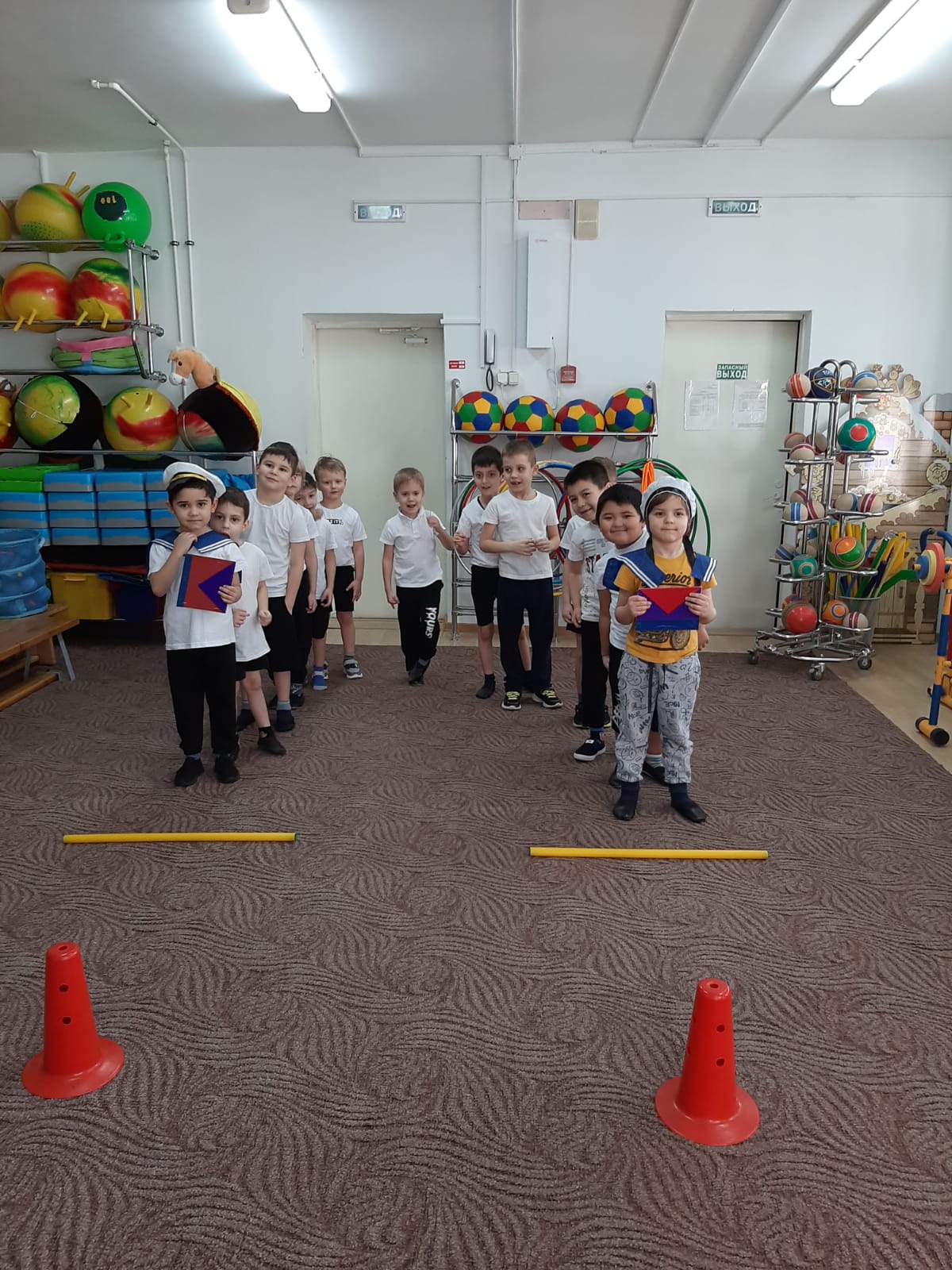 ЭСТАФЕТА "ПЕРЕПРАВА"И в пехоте, и на флоте,На военном кораблеРуки крепкие в почёте,Там не то, что на земле.Перед вами река и нужно перебраться на другой берег по островкам.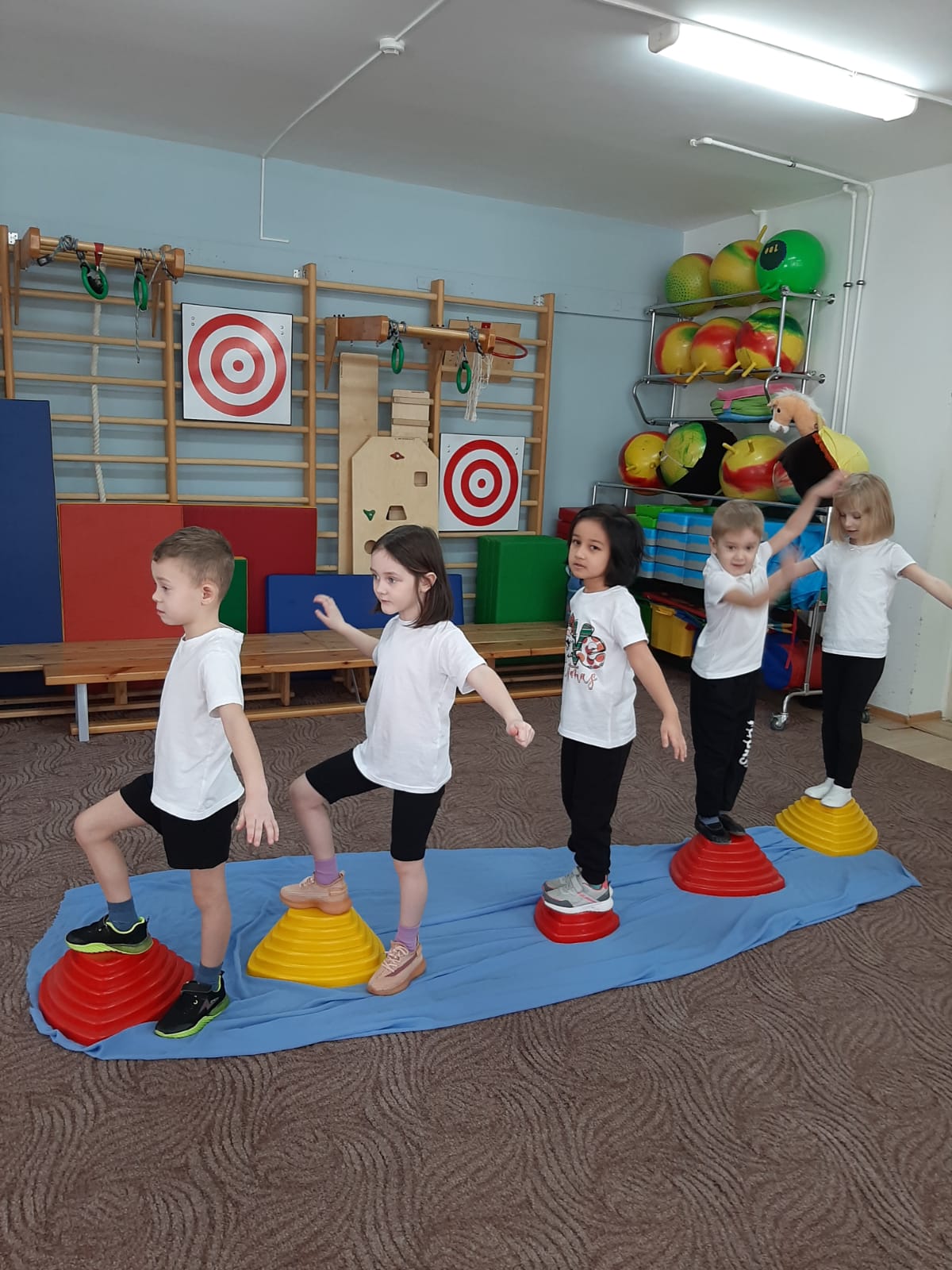 ЭСТАФЕТА "ПОЛЕВАЯ КУХНЯ"Поможем полевой кухне перенести картошку в ложке на вытянутой руке.Ведущий: Наши соревнования подошли к концу. Я приглашаю всех ребят построиться.